Année scolaire 2021 – 2022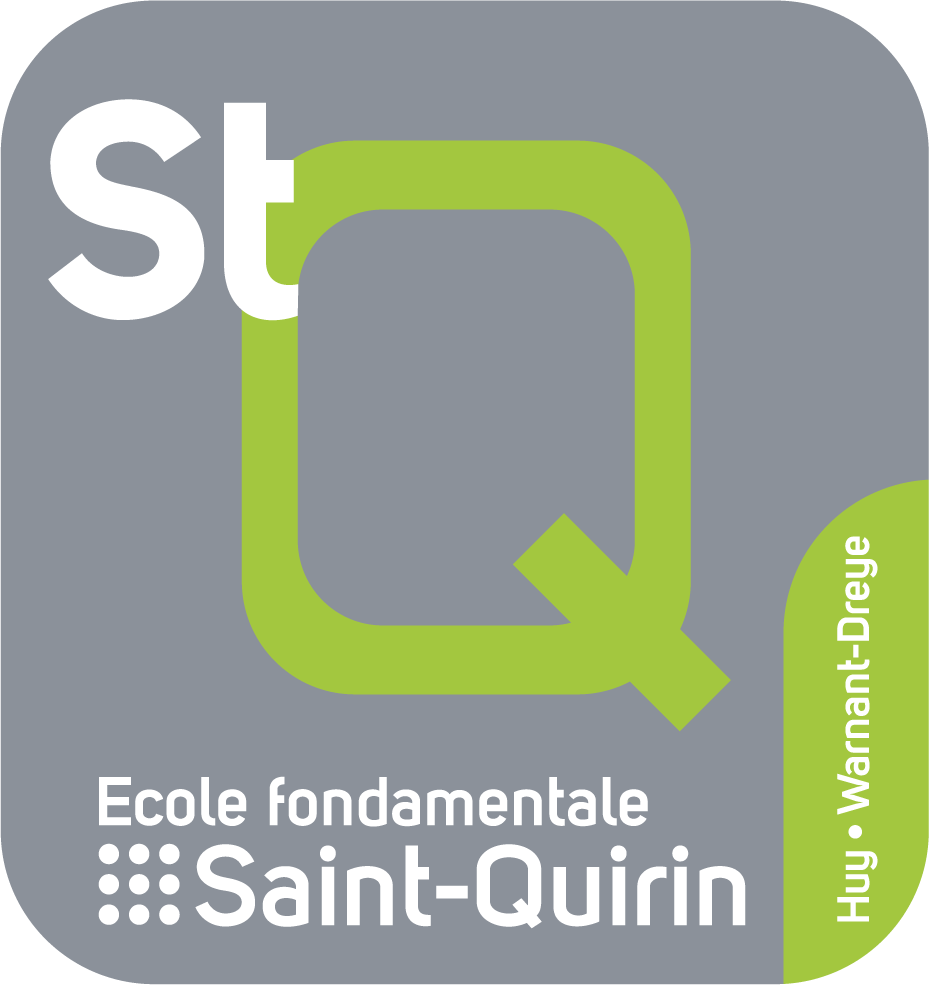 Liste du matériel scolaire de 6ème primaire.Si le matériel de l’an passé est encore en bon état ou si vous possédez déjà l’un ou l’autre objet, nous privilégions le réemploi. Inutile de faire un achat !Il n’est pas nécessaire de choisir des marques commerciales, ni mêmes des produits chers.Merci d’indiquer les noms et prénoms de l’enfant sur tout le matériel. On en retrouve plus facilement le propriétaire.Matériel fourni par l’école :Blocs de feuillesCahiers et fardes de devisLivres scolaires (Atlas, Référentiels, etc.)Journal de classeLes photocopiesMatériel de bricolage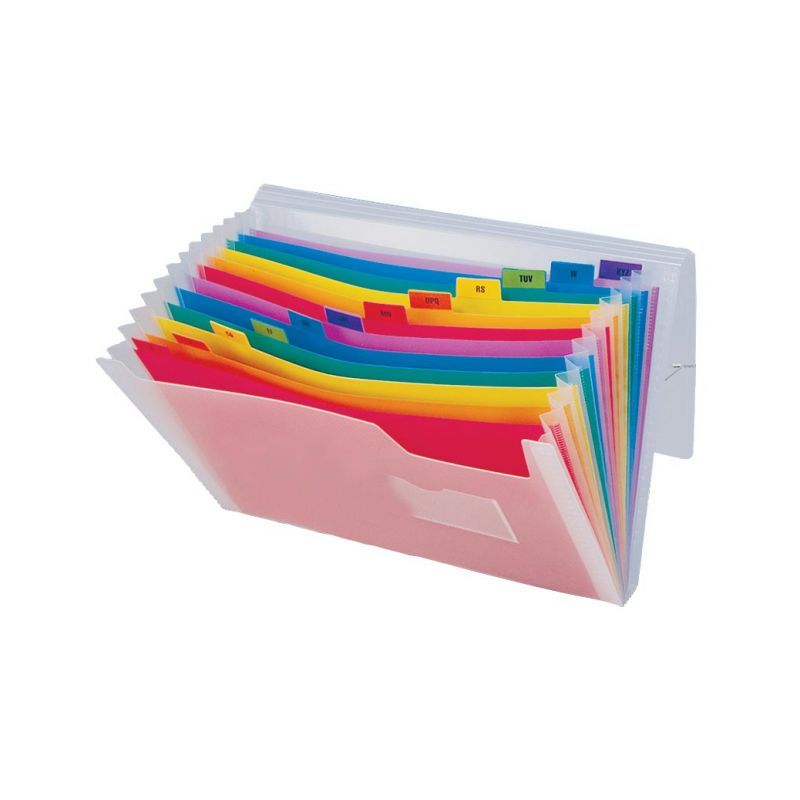 Matériel à acheter :1 farde de rangement « trieuse » ( ± 15 compartiments)2 gros classeurs A4 (largeur 8cm)1 petit classeur A4 (largeur 4cm)20 intercalaires solidesPochettes perforées1 dictionnaire, 1 Bescherelle, 1 vocabulaire orthographique Larousse (= Anti-fautes)1 calculatrice simple : 4 opérations + % + √1 latte 30 cm, 1 équerre, 1 équerre Aristo, 1 rapporteur (le plus petit possible et gradué dans les deux sens)Latte à ensembles, compas1 tube de colle « Pritt » (50g), papier collant1 bon stylo, cartouches, effaceur, bic à 4 couleurs, 4 StabiloPochette de fluos, crayons de couleur, marqueursCrayon ordinaire, gomme, taille-crayon, 1 paire de ciseaux1 enrouleur correcteur (Tip-ex),1 petite ardoise blanche + feutreEquipement pour le cours d’éducation physiqueShort noir ou bleu foncéTee-shirt blancPantoufles de gymnastique ou baskets (propres – à laisser à la salle de gym)Elastique à cheveux (en prévoir plusieurs dans le sac)Pour le cours de langues :1 classeur 2 anneaux (dos 5cm)100 pochettes plastiques4 intercalaires1 ardoise blanche et 1 marqueur effaçable1 grande enveloppe A4 (papier ou plastique)1 petite boite avec couvercle (5X5X5)A avoir dans sa mallette tous les jours :1 fruit1 boîte à tartine (pas d’aluminium)1 gourde ou 1 bouteille d’eauLe journal de classeLes services proposés par l’école : garderies, sandwiches, repas chauds, revues.. ainsi que les activités : théâtre, excursions... feront l’objet d’une facture mensuelle.A défaut de paiement dans les 10 jours, l’école se verra dans l’obligation de ne plus accorder aucun crédit.Conformément à l’article 100 du décret « missions » du 24 juillet 1997.Frais scolaires obligatoiresFrais scolaires obligatoiresThéâtre2 X 5€Concert1 X 3€Piscine3X 6€Classes de neige608€Activités scientifiques40€Frais scolaires facultatifsFrais scolaires facultatifsAbonnement JDE57,60€